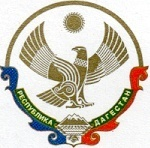 МУНИЦИПАЛЬНОЕ  КАЗЕННОЕ  ОБЩЕОБРАЗОВАТЕЛЬНОЕ  УЧРЕЖДЕНИЕ  «КАЛИНИНАУЛЬСКАЯ  СРЕДНЯЯ  ОБЩЕОБРАЗОВАТЕЛЬНАЯ  ШКОЛА  ИМЕНИ  ГЕРОЯ  РОССИИ  ГАЙИРХАНОВА М.М.»_____________________________________________________________________________________368157 с. Калининаул,                                                                       тел. 8(989)4793735Казбековский район, Р.Д.                                                           e-mail: kalininaulsosh@mail.ru    СПРАВКАО состоянии пожарной безопасности в МКОУ «Калининаульская СОШ»В современных условиях проблема обеспечения пожарной безопасности в школе остается актуальной. Ее решение возможно только путем применения комплексного подхода, сочетающего в себе основные мероприятия пожарной безопасности , меры по развитию общей культуры обучающихся в области безопасности жизнедеятельности, обучение безопасному поведению в рамках опасных и чрезвычайных ситуаций природного, техногенного и социального характера.На формирование сознательного ответственного отношения к личной безопасности и безопасности окружающих, приобретение ими способности сохранить жизнь и здоровье в неблагоприятных, угрожающих жизни условиях ориентирован в школе учебный курс "Основы безопасности жизнедеятельности" .В целях соблюдения норм и правил пожарной безопасности в начале учебного года проведены следующие мероприятия:Изданы приказы:-"О профилактической работе по пожарной безопасности" ( от 30.08.2020 г.);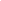 -"О пожарной безопасности" от 30.08.2020 г.);-"О назначении ответственных лиц за пожарную безопасность" «ответственного за средства пожаротушения";-01.09.2020 г. с учителями и техническом персоналом проведен инструктаж по пожарной безопасности и инструктаж на рабочем месте. Заместителем директора по безопасности  организована встреча учащихся с работниками МЧС и пожарной части, во время которой ребята получили интересную для них информацию по интересующим их вопросам.На всех этажах находится план эвакуации из здания школы в случае пожара. С ними знакомы все учащиеся и учителя. В фойе школы первого этажа находится стенд по противопожарной безопасности.Ответственными за пожарную безопасность составлен график проведения тренировочных занятий вместе с сотрудниками пожарной части эвакуаций из здания школы по сигналу пожарной тревоги. На занятиях по ОБЖ учащиеся приобретают знания и умения по оказании первой помощи пострадавшим при пожаре и пользованию средствами индивидуальной защиты.Классными руководителями  регулярно  проводятся инструктажи,  классные часы, направленные на пожарную безопасность.Учащиеся школы всегда принимают участие в школьных и районных конкурсах рисунков и поделок.При помощи такой насыщенной системы безопасности создаются благоприятные условия для функционирования школы.В основном корпусе и в двух щитовых зданиях установлена автоматическая пожарная сигнализация.Заместитель директора  по АХЧ  ежедневно проводит проверку  помещений школы и прилегающей к ней территории на предмет выявления взрывоопасных предметов. Директор школы:                   Корголоева З.С. 